Publicado en  el 03/03/2015 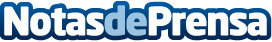 Nuevas aplicaciones IBM MobileFirst para iOS IBM (NYSE: IBM) ha anunciado la ampliación de su oferta IBM MobileFirst for iOS Solutions para dar respuesta a las necesidades del sector financiero, aéreo y de la distribución. Estas nuevas aplicaciones IBM MobileFirst ya están ya disponibles. La oferta completa de las apps de negocio de Apple e IBM tiene el potencial de transformar la forma de trabajar de millones de profesionales en todo el mundo (1).Datos de contacto:IBMNota de prensa publicada en: https://www.notasdeprensa.es/nuevas-aplicaciones-ibm-mobilefirst-para-ios_1 Categorias: Telecomunicaciones http://www.notasdeprensa.es